...............................................	Dnia…………………………Imię i Nazwisko..........................................…AdresPrzysługujący ryczałt na zakup opału przekazać na konto zarządcy	Tak	Nie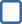 Wydatki na mieszkanie:¹ Koszty, o których mowa w art.28 ust.3 pkt 2 ustawy z dnia 26 października 1995 r. o niektórych formach popierania budownictwa mieszkaniowego (Dz.U. Z 2019 r. Poz.2195 oraz z 2021 r. poz.11)..........................................PODPIS ZARZĄDCY (POTWIERDZENIE DANYCH)Najemcy/Podnajemcy/inny tytuł z wyłączeniem 2-5Członkowie spółdzielniWłaściciele lokali mieszkalnych (wspólnotymieszkaniowe)Właściciele domów jednorodzinnych i lokali w przypadku brakuwspólnoty mieszkaniowejOsoby zajmujące lokal bez tytułu i oczekujące na lokal zamienny lub socjalny1.2.3.4.5.a/ Czynszb/ Koszty¹Koszty eksploatacji i remontówZaliczki na koszty zarządu nieruchomością wspólnąOdszkodowanie za zajmowanie lokalu bez tytułu prawnegoC.O.C.O.C.O.C.O.C.O.Ciepła wodaCiepła wodaCiepła wodaCiepła wodaCiepła wodaWodaWodaWodaWodaWodaŚciekiŚciekiŚciekiŚciekiŚciekiOdpadyOdpadyOdpadyOdpadyOdpadyRazemRazemRazemRazemRazem